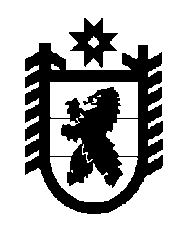 Российская Федерация Республика Карелия    РАСПОРЯЖЕНИЕГЛАВЫ РЕСПУБЛИКИ КАРЕЛИЯВнести в состав организационного комитета республиканского конкурса «Книга года Республики Карелия» (далее – организационный комитет), утвержденный Указом Главы Республики Карелия от                         3 марта 2005 года № 22 «О республиканском конкурсе «Книга года Республики Карелия» (Собрание законодательства Республики Карелия, 2005, № 3, ст. 223; 2007, № 1, ст. 20; № 12, ст. 1582; 2009, № 4, ст. 350; 2010, № 4, ст. 356; 2011, № 4, ст. 475; 2012, № 4, ст. 618; 2013, № 3,                    ст. 416; Карелия, 2013, 1 августа), следующие изменения:1) включить в состав организационного комитета следующих лиц:Рогалевич А.С. – председатель Комитета Законодательного Собрания Республики Карелия по образованию, культуре, спорту и делам молодежи;Харитонова Е.Е. – заместитель Министра Республики Карелия по вопросам национальной политики, связям с общественными, религиозными объединениями и средствами массовой информации;2) указать новую должность Шорохова Е.А. – первый заместитель Министра по делам молодежи, физической культуре и спорту Республики Карелия;3) исключить из состава организационного комитета Мигунову Л.В.            Глава Республики  Карелия                                                             А.П. Худилайненг. Петрозаводск27 февраля 2014 года № 61-р 